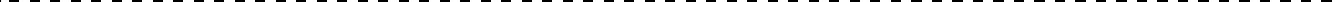 Il est interdit aux candidats de signer leur composition ou d'y mettre un signe quelconque pouvant indiquer sa provenance.Session 2018U22 – Analyse diagnostiqueDurée : 2 heures	Coefficient : 2Ce dossier comporte 8 pages, numérotées de DR 1 / 8 à DR 8 / 8.Assurez-vous que cet exemplaire est complet.S’il est incomplet, demandez un autre exemplaire au chef de salle.L’usage de tout modèle de calculatrice, avec ou sans mode examen, est autorisé.Situation de travail : Votre intervention nécessite de participer à la préparation de la future rénovation ou restauration du bâti existant. Votre participation est décisive pour en assurer le bon déroulement. Vous êtes donc amené à réaliser une visite diagnostique de ce bâti.Pour cela vous devez :	- apprécier l’architecture de l’édifice,analyser l’état des structures sur lesquelles il faudra intervenir,rechercher l’origine des désordres et les moyens à mettre en œuvre pour y remédier.…………………………………………………………………………………………………………………..…………………………………………………………………………………………………………………..…………………………………………………………………………………………………………………..…………………………………………………………………………………………………………………..…………………………………………………………………………………………………………………..…………………………………………………………………………………………………………………..…………………………………………………………………………………………………………………..…………………………………………………………………………………………………………………..…………………………………………………………………………………………………………………..…………………………………………………………………………………………………………………..…………………………………………………………………………………………………………………..…………………………………………………………………………………………………………………..…………………………………………………………………………………………………………………..…………………………………………………………………………………………………………………..ÉTUDESPAGESBARÈME DE CORRECTIONBARÈME DE CORRECTIONBARÈME DE CORRECTIONA traiter obligatoirement :Repérer les éléments constitutifs du bâtiIdentifier les désordresSuivant les éléments mis à disposition du candidat :Confronter les informations collectées sur le site à celles identifiées dans l’étude préalableConfronter les prescriptions d’exécution aux réalités de l’ouvrageConfronter les informations collectées sur le site à celles identifiées dans le projet d’interventionTOTAL NOTEDR 2 et 3 / 8 	/ 40 Pts 	/ 40 Pts 	/ 40 PtsA traiter obligatoirement :Repérer les éléments constitutifs du bâtiIdentifier les désordresSuivant les éléments mis à disposition du candidat :Confronter les informations collectées sur le site à celles identifiées dans l’étude préalableConfronter les prescriptions d’exécution aux réalités de l’ouvrageConfronter les informations collectées sur le site à celles identifiées dans le projet d’interventionTOTAL NOTEDR 4 et 5 / 8 	/ 60 Pts 	/ 60 Pts 	/ 60 PtsA traiter obligatoirement :Repérer les éléments constitutifs du bâtiIdentifier les désordresSuivant les éléments mis à disposition du candidat :Confronter les informations collectées sur le site à celles identifiées dans l’étude préalableConfronter les prescriptions d’exécution aux réalités de l’ouvrageConfronter les informations collectées sur le site à celles identifiées dans le projet d’interventionTOTAL NOTEA traiter obligatoirement :Repérer les éléments constitutifs du bâtiIdentifier les désordresSuivant les éléments mis à disposition du candidat :Confronter les informations collectées sur le site à celles identifiées dans l’étude préalableConfronter les prescriptions d’exécution aux réalités de l’ouvrageConfronter les informations collectées sur le site à celles identifiées dans le projet d’interventionTOTAL NOTEDR 6 / 8 	/ 20 Pts 	/ 20 Pts 	/ 20 PtsA traiter obligatoirement :Repérer les éléments constitutifs du bâtiIdentifier les désordresSuivant les éléments mis à disposition du candidat :Confronter les informations collectées sur le site à celles identifiées dans l’étude préalableConfronter les prescriptions d’exécution aux réalités de l’ouvrageConfronter les informations collectées sur le site à celles identifiées dans le projet d’interventionTOTAL NOTEDR 7 / 8 	/ 20 Pts 	/ 20 Pts 	/ 20 PtsA traiter obligatoirement :Repérer les éléments constitutifs du bâtiIdentifier les désordresSuivant les éléments mis à disposition du candidat :Confronter les informations collectées sur le site à celles identifiées dans l’étude préalableConfronter les prescriptions d’exécution aux réalités de l’ouvrageConfronter les informations collectées sur le site à celles identifiées dans le projet d’interventionTOTAL NOTEDR 8 / 8 	/ 40 Pts 	/ 40 Pts 	/ 40 PtsA traiter obligatoirement :Repérer les éléments constitutifs du bâtiIdentifier les désordresSuivant les éléments mis à disposition du candidat :Confronter les informations collectées sur le site à celles identifiées dans l’étude préalableConfronter les prescriptions d’exécution aux réalités de l’ouvrageConfronter les informations collectées sur le site à celles identifiées dans le projet d’interventionTOTAL NOTE 	/ 	Pts 	/ 	Pts 	/ 	Pts 	/ 	PtsA traiter obligatoirement :Repérer les éléments constitutifs du bâtiIdentifier les désordresSuivant les éléments mis à disposition du candidat :Confronter les informations collectées sur le site à celles identifiées dans l’étude préalableConfronter les prescriptions d’exécution aux réalités de l’ouvrageConfronter les informations collectées sur le site à celles identifiées dans le projet d’interventionTOTAL NOTE 	/20PtsBACCALAURÉAT PROFESSIONNELINTERVENTIONS SUR LE PATRIMOINE BÂTIU22 – ANALYSE DIAGNOSTIQUEDOSSIER REPONSES1806-IPB A22 / 1806-IPB B22 / 1806-IPB C22Durée : 2 hCoef. : 2Session 2018DR 1 / 81REPÉRER LES ÉLÉMENTS CONSTITUTIFS DU BÂTI40 PtsEléments d’ouvrageMatériauxMise en œuvre2IDENTIFIER LES DÉSORDRES60 PtsDésordres constatés en MAÇONNERIECause de ces désordresBACCALAURÉAT INTERVENTIONSSUR LE PATRIMOINE BÂTIU22 – ANALYSE DIAGNOSTIQUEDOSSIER RÉPONSES1806-IPB A22 / 1806-IPB B22 / 1806-IPB C22Durée : 2 hCoef. : 2Session 2018DR 4 / 8Désordres constatés en CHARPENTECause de ces désordresDésordres constatés en COUVERTURECause de ces désordresBACCALAURÉAT INTERVENTIONSSUR LE PATRIMOINE BÂTIU22 – ANALYSE DIAGNOSTIQUEDOSSIER RÉPONSES1806-IPB A22 / 1806-IPB B22 / 1806-IPB C22Durée : 2 hCoef. : 2Session 2018DR 5 / 83CONFRONTER LES INFORMATIONS COLLECTÉES SUR LE SITE ET CELLES IDENTIFIÉES DANS L’ÉTUDE PRÉALABLE20 Pts4CONFRONTER	LES	PRESCRIPTIONS  D’ÉXÉCUTION	AUX	RÉALITES	DE L’OUVRAGE20 Pts5CONFRONTER LES INFORMATIONS COLLECTÉES SUR LE SITE ET CELLES IDENTIFIÉES DANS LE PROJET D’INTERVENTION40 Pts